від  15 лютого  2023  рокуПро внесення змін до рішення районної ради від 16.06.2021 року №92 «Про уповноваження  щодо представництва інтересів  Новоград-Волинської районної ради»Керуючись ст. 43 Закону України «Про місцеве самоврядування в Україні», законами України «Про внесення змін до деяких законодавчих актів України щодо розширення можливостей самопредставництва в суді органів державної влади, органів влади Автономної Республіки Крим, органів місцевого самоврядування, інших юридичних осіб незалежно від порядку їх створення», «Про державну реєстрацію юридичних осіб, фізичних осіб – підприємців та громадських формувань», Господарським процесуальним кодексом України, Кодексом адміністративного судочинства України, Цивільним процесуальним кодексом України, з метою забезпечення представництва інтересів Звягельської районної ради в судах, враховуючи, рекомендацій постійної комісії з питань регламенту, депутатської етики, законності, правопорядку та місцевого самоврядування, районна радаВИРІШИЛА:Внести зміни до рішення районної ради  від 16.06.2021 року №92 «Про уповноваження  щодо представництва інтересів  Новоград-Волинської районної ради», зокрема: в пункті 1 вилучити радника з питань юридичного забезпечення виконавчого апарату районної ради Нестеренко Владиславу Олегівну.Контроль за виконанням  рішення покласти на постійну комісію з питань регламенту, депутатської етики, законності, правопорядку та місцевого самоврядування.Голова районної ради                                                        Артур ЗАГРИВИЙ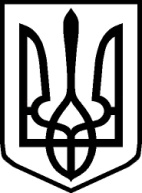 УКРАЇНАУКРАЇНАЗВЯГЕЛЬСЬКА РАЙОННА РАДАЗВЯГЕЛЬСЬКА РАЙОННА РАДАЖИТОМИРСЬКОЇ ОБЛАСТІЖИТОМИРСЬКОЇ ОБЛАСТІР І Ш Е Н Н ЯР І Ш Е Н Н ЯП’ятнадцята  сесія                         VІІІ  скликання